Домашнє завдання 7 - Г класПредмет ЗауваженняУкраїнська мова§23-24, впр. 259, 265, 273 (1-2 рівень, обидва варіанти)Українська літератураС. 183-185, читати, скласти план; с. 237 вивчити віршЗарубіжна літератураВивчити вірш «Якщо», читати О. Грін «Пурпурові вітрила»Англійська мова Робочий зошит: с. 76, вивчити один текст на вибір, с. 107, читати й перекладатиРосійська моваІсторія України§17, скласти таблицю «Розквіт культури Київської Русі – України», повт. §13-17Всесвітня історія§14, відповіді на питання с. 187 (усно)Алгебра СТОР 74-75 № 456; 458; 463; 466; 469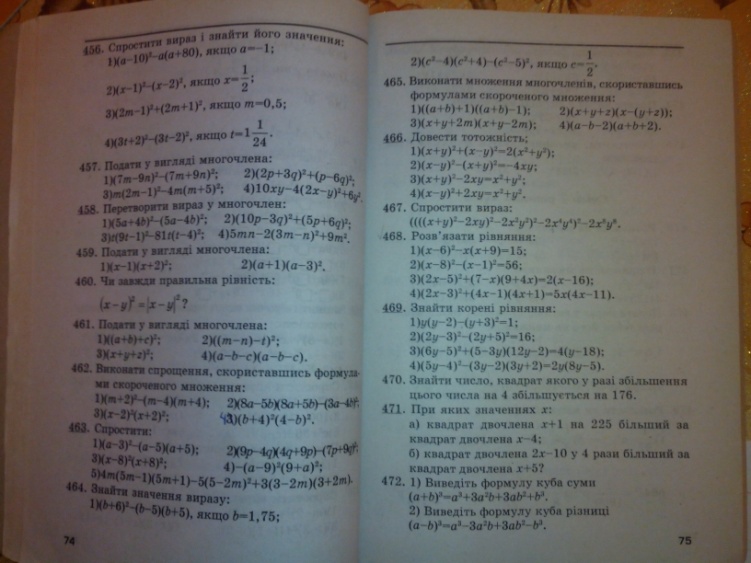 ГеометріяСТОР 60 № 78; 79; 80; 81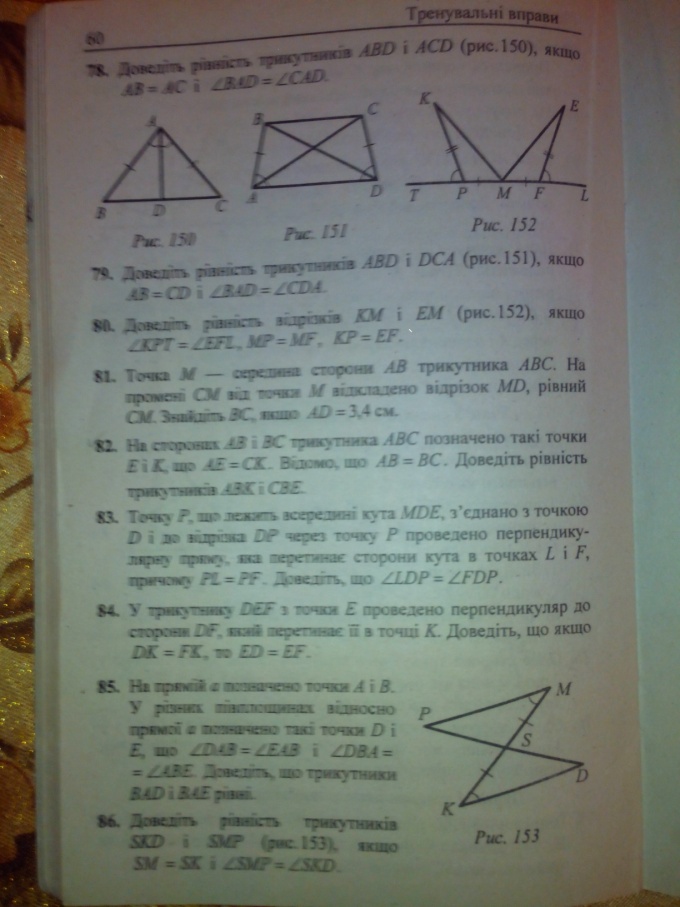 БіологіяЧитати записи у зошиті, заповнити 4 наступні сторінки у зошиті (лабораторні дослідження)Географія с.160 підручника - географічна задача.       с.161     - завдання письмово.        П. 34,35,36 прочитати.Основи здоров’яФізикаНа 15.01.16 – 19 7.02.Залік     https://docs.google.com/forms/d/1WRPZkoKlQEv9c6LWtUTs-w3qo5c3xCBu1yCgoxXY38w/viewformНа 18.01.16 – 21.07.02. Л.р.№4.Визначення періоду обертання тіла.       https://docs.google.com/forms/d/1DLXBePC09VPXNF4u42roFFL8EQwgFffomHtFFqBG3yY/viewformНа 21.01.16 – 22.07.02.Задачі.https://docs.google.com/forms/d/1-aRrZ9R4eq8TWKfnqFctlfMYMzPmAEXmTkzz6B5pKTY/viewform22.07.02.Задачі.Фото  на адресу     ira_za@ukr.netНа 25.01.16 – §19 Підручник Фізика 7 клас Сиротюк http://4book.org/uchebniki-ukraina/7-klass/1896-fizika-7-klas-sirotyuk-2015 23.07.02. Коливання.   https://docs.google.com/forms/d/1gQRUjLUXTMbHYIftSqkQUUFzF2zetGlRJCPuXJJtgxY/viewformНа 28.01.16 – 25.07.02.Л.р.№5.Дослідження коливань нитяного маятника.     https://docs.google.com/forms/d/10_KwWPizeXxrl2A8plhvubkAeNtGKUrRBTuPXD37QAY/viewformХімія§19, конспект №149, 150, 152; §20, конспект, схема 8 у зошит, № 156Музичне мистецтвоОбразотворче мистецтвоТрудове навчанняФізична культураІнформатика